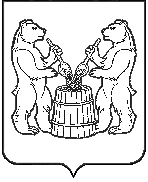 АДМИНИСТРАЦИЯ  МУНИЦИПАЛЬНОГО ОБРАЗОВАНИЯ «УСТЬЯНСКИЙ МУНИЦИПАЛЬНЫЙ РАЙОН»  АРХАНГЕЛЬСКОЙ  ОБЛАСТИПОСТАНОВЛЕНИЕот 16 января  2020 года  № 58 р.п. ОктябрьскийОб утверждении  муниципальной программы «Профилактика преступлений, терроризма, экстремизма и иных правонарушений в муниципальном образовании  «Устьянский муниципальный район» В соответствии  с Федеральными Законами от 06.03.2006. № 35-ФЗ «О противодействии терроризму», от 06.10.2003. № 131-ФЗ «Об общих принципах организации местного самоуправления в Российской Федерации», от 25.07.2002. № 114-ФЗ «О противодействии экстремистской деятельности», Указом Президента Российской Федерации от 15.06. 2006. № 116 «О мерах по противодействию терроризму»,Постановления администрации муниципального образования «Устьянский муниципальный район» от 02 октября 2018 года № 1154 «Об утверждении перечня муниципальных программ муниципального образования «Устьянский муниципальный район», принимаемых к разработке на 2019 год, администрация муниципального образования «Устьянский муниципальный район» ПОСТАНОВЛЯЕТ:	Внести изменения  в муниципальную программу, утвержденную постановлением № 1452 от 14 ноября 2019 года «Профилактика преступлений, терроризма, экстремизма и иных правонарушений в муниципальном образовании МО «Устьянский муниципальный район» на 2019 – 2021 годы» изложив ее в новой редакции  согласно приложению  к настоящему постановлению.	2. Контроль за исполнением настоящего постановления возложить на первого заместителя главы администрации муниципального образования «Устьянский муниципальный район» по экономике, промышленности и АПК С.А. Молчановского. 	3.Постановление подлежит размещению на официальном сайте администрации муниципального образования «Устьянский муниципальный район»4. Настоящее постановление вступает в силу с момента подписания.Согласовано:Первый заместитель главы				____________ Молчановский С.А.Управляющий делами местной администрации   ___________ С.В. КазаковЗаведующий  юридическим отделом                     ___________ Е.В. КузнецоваНачальник Финансового управления       	             ___________  С.В. АсамбаеваЗаведующая отделом экономики                            ____________ Л.И. Молчанова Рассылка: 2 экз. – дело.Копии по 1 экз.:Отдел экономикиМоб.отделФинансовое управлениеСайт администрацииИсполнитель: Зав.отделом по мобилизационной работе    __________________  Кошелев Я.Е.с целью исполнения требований  Федерального закона от 06 октября 2003 г. № 131-ФЗ «Об общих принципах организации местного самоуправления в Российской Федерации»,   Федерального закона от 06 марта 2006 года N 35-ФЗ «О противодействии терроризму», с целью проведения мониторинга в сфере противодействия экстремисткой деятельности.Глава муниципального образования А.А. Хоробров